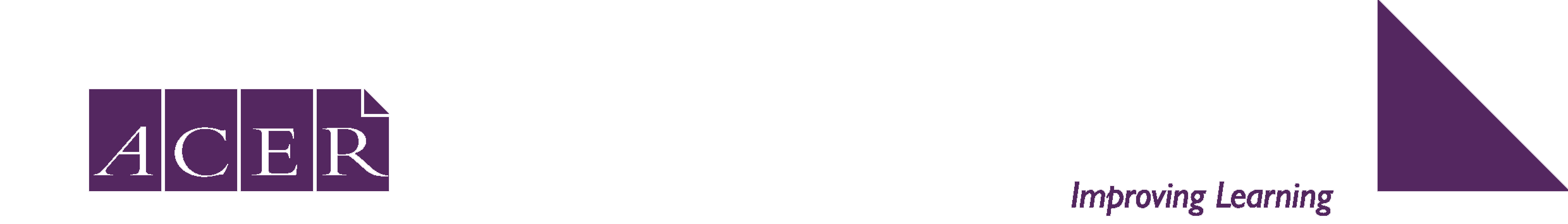 ACER Portfolio Project: CONSENT FormDear Colleague,I am participating voluntarily in a project being conducted by The Australian Council for Educational Research Ltd (ABN: 19 004 398 145) (ACER) to develop new methods for recognising teachers who attain high standards of professional practice.  These methods require me to provide evidence of my practice in a variety of ways including short video recordings of some of my lessons and samples of my students’ work, or of my work with colleagues.Although the focus of these recordings will be on my professional practice, it is likely that you may appear briefly on a video recording.  Neither the video recording nor my commentary on the video will identify last names of participants.   ACER will ensure that all the materials I submit will be kept confidential.  They will only be viewed by a small number of carefully selected and trained expert teacher/assessors.If you are willing to give permission for you to appear in the video, please sign the consent form below.Regards, _______________________________________________________________________(Teacher’s name and signature)_____________________________________________________________________VIDEO recording sample CONSENT FormI have received and read your letter regarding your participation in an ACER research project and I agree to the following:	I  DO CONSENT to you including my image on a videotape conducted at:            (name of school)________________________________________________________________by (name of teacher) ________________________________________________________________I understand that video will be kept confidential and that no last names will appear in commentary based on that video	I DO NOT CONSENT to you including my image on videotape or reproducing work samples my child may have produced as part of classroom activities.  Signature: ______________________________________ Date: ____________PRIVACY NOTICEYour privacy is important to ACER. ACER is bound by the Privacy Act 1988 (Cth) which includes the Australian Privacy Principles.  There is no consequence should you not give the consent specified above. The video of your child will only be disclosed as specified above and will not be disclosed overseas. Should you wish to access or amend your child's personal information or complain about a breach of privacy , ACER's privacy policy located at: http://www.acer.edu.au/privacy sets out how you may attend to the same.